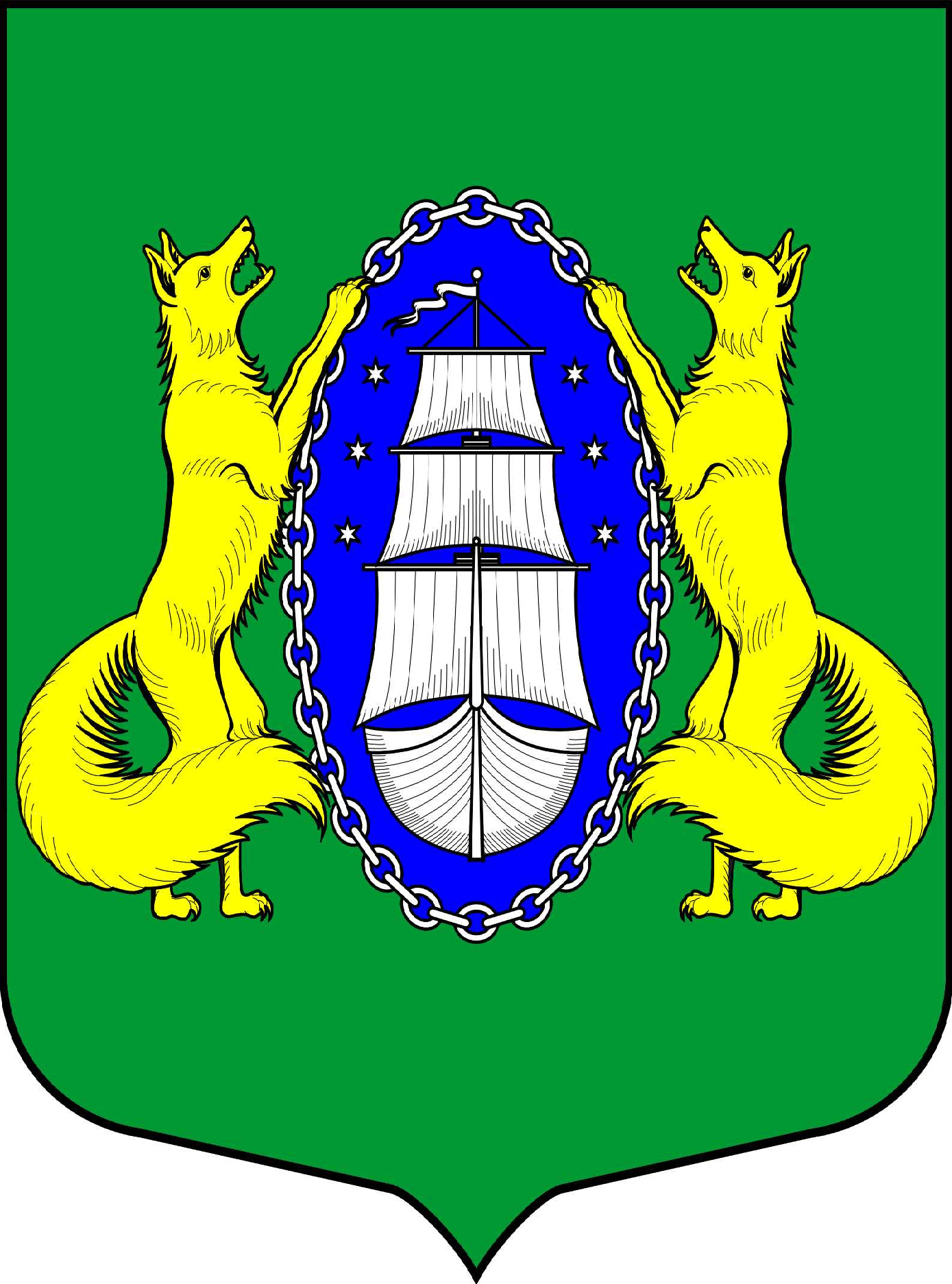 ВНУТРИГОРОДСКОЕ МУНИЦИПАЛЬНОЕ ОБРАЗОВАНИЕ САНКТ-ПЕТЕРБУРГАПОСЕЛОК ЛИСИЙ НОСМУНИЦИПАЛЬНЫЙ СОВЕТпятый созывПРОЕКТ________________________________________________________________________________________________Санкт-Петербург                    	             		                               07 апреля 2016 г.                                                                                              18-30Повестка заседания:О внесении изменений в Решение МС МО пос. Лисий Нос от 09.10.2012 № 23 «Об утверждении Положения «О комиссии по соблюдению требований к служебному поведению муниципальных служащих местной администрации муниципального образования поселок Лисий Нос, и урегулированию конфликта интересов»;О принятии за основу проекта решения муниципального совета «О внесении изменений в решение муниципального совета от 11.03.2011 № 11 «О принятии Устава муниципального образования поселок Лисий Нос»;О назначении публичных слушаний по обсуждению проекта Решения МС МО пос. Лисий Нос «О внесении изменений в решение муниципального совета от 11.03.2011 № 11 «О принятии Устава муниципального образования поселок Лисий Нос»;О внесении изменений в Решение МС МО пос. Лисий Нос №2 от 15.01.2013 года «Об утверждении Перечня муниципальных услуг муниципального образования посёлок Лисий Нос, предоставляемых по принципу одного окна в многофункциональных центрах предоставления государственных (муниципальных) услуг»;О внесении изменений в Решение МС МО пос. Лисий Нос №16 от 21.04.2015 «Об утверждении Регламента Молодежного совета муниципального образования поселок Лисий Нос»;Разное.Глава МО пос. Лисий Нос                                                                                         В. М. Грудников